    DOMICILIATION DES COMPETITIONS FAA  DE LA SAISON SPORTIVE  2019-2020  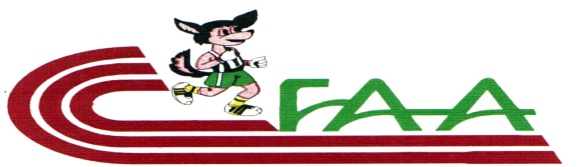 FEDERATION ALGERIENNE D’ATHLETISMELIGUE D’ATHLETISME DE BEJAIA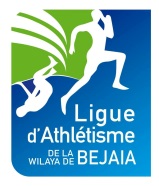   N°NATURE DE LA COMPETITION            DATES                  LIEUX1Championnat d'Algérie de cross country15.02.20Oran 2Championnat d'Algérie Semi-marathon14.03.20Ain Defla 3Championnat d'Algérie hivernal20.03.20 & 21.03.20Alger 4Coupe d'Algérie Inter Clubs03.04.20 au 04.04.20Bejaia 5Championnat d'Algérie épreuves combinées09.04.20 au 11.04.20Bejaia 6Coupe  d'Algérie marche sur route18.04.20Alger 7Championnat d’Algèrie 5000m U20F ,10 000 U20G&H&D 15.05.2020 ORAN 8Championnat d'Algérie Benjamins - Minimes19.06.20 au 20.06.20Bejaia 9Championnat d'Algérie U18-U2009.07.20 au 11.07.20Alger 10                       Championnat d'Algérie Open23.07.20 au 25.07.20Alger11Championnat d'Algérie marathon31.10.2020Batna 